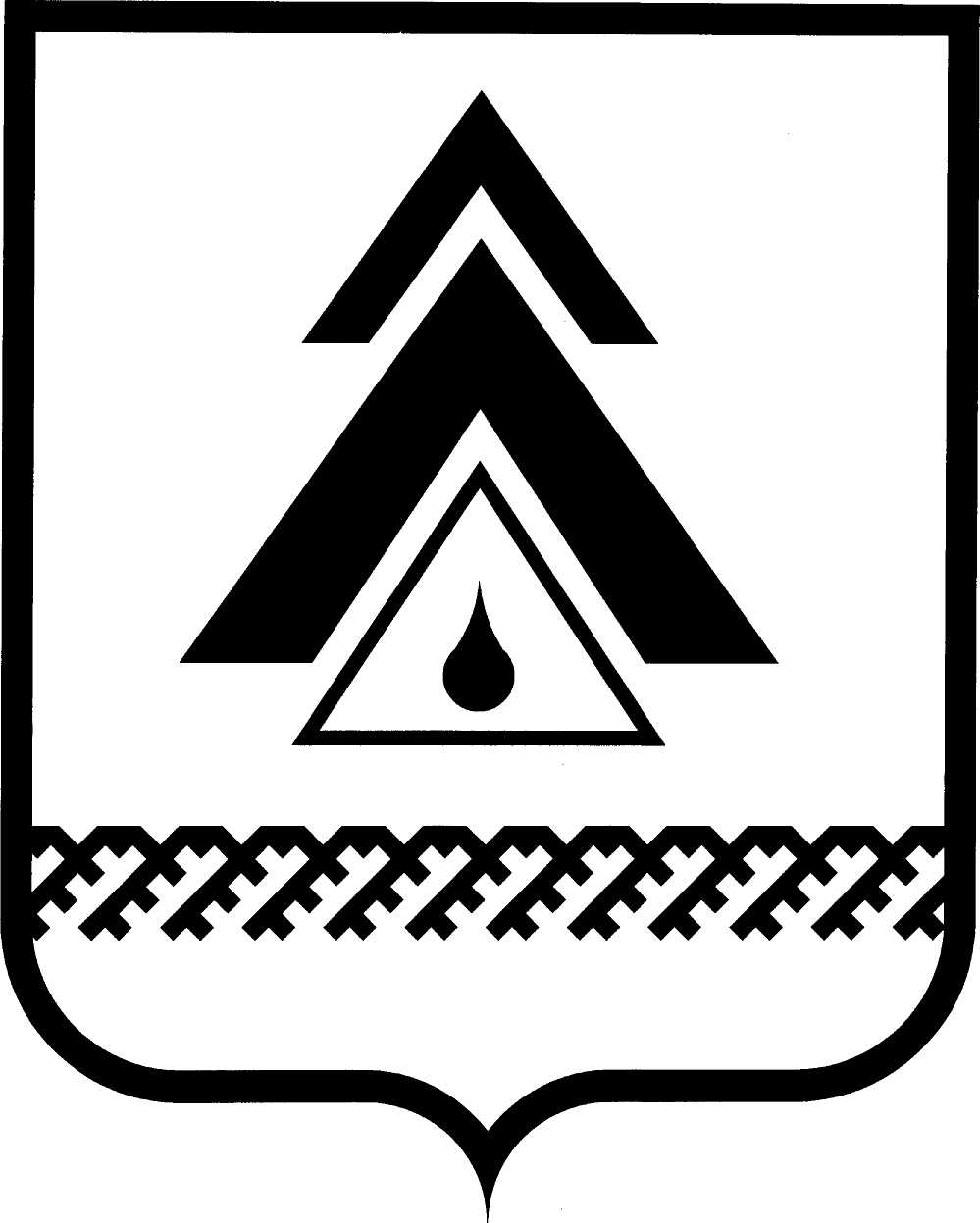 Ханты-Мансийский автономный округ - Югра(Тюменская область)АДМИНИСТРАЦИЯ Нижневартовского районаДЕПАРТАМЕНТ ФИНАНСОВПРИКАЗот 23.12. 2016 										№ 189	В соответствии с  пунктом 4 приложения к Порядку предоставления межбюджетных трансфертов из бюджета Нижневартовского района, утвержденного решением Думы района от 29.10.2008 № 82 « О порядке предоставления межбюджетных трансфертов из бюджета Нижневартовского района» приказываю:	1. Отделу межбюджетных трансфертов и сводного планирования осуществить расчет  объема расходных потребностей бюджетов городских и сельских поселений (далее по тексту - поселения), необходимых для определения объема дотации на поддержку мер по обеспечению сбалансированности бюджетов, согласно Порядка планирования бюджетных ассигнований бюджета района на 2017 год и на плановый период 2018 и 2019 годов.2. Для определения расчетного объема расходных потребностей бюджетов поселений на очередной 2017 год и плановый период 2018-2019 годов принять объем расходов, первоначально утвержденный решением Совета депутатов поселений на 2016 год со следующими особенностями:	скорректировать  сумму средств по передаваемым полномочиям на уровень района;	исключить субвенции, субсидии, иные межбюджетные трансферты, передаваемые из окружного и федерального бюджетов; учесть расходы на содержание вновь вводимых объектов:- Дома-музея Ю.К. Вэллы в с. Варьеган (гп.Новоаганск);- Дома Купца Кайдалова в с.Ларьяк (сп.Ларьяк);Расходы на реализацию Указов Президента Российской Федерации в части поэтапного достижения целевых показателей повышения оплаты труда работников учреждений культуры предусмотрены в размере 85% от расчетного фонда оплаты труда и начислений на оплату труда. При расчете учитывались в полном объеме:- расходы, предусматривающие софинансирование из бюджетов поселений иных межбюджетных трансфертов в рамках реализации государственных программ автономного округа и муниципальных программ района;- расходы на оплату труда муниципальных служащих поселений, на содержание органов местного самоуправления поселений, предусмотрены в соответствии и в пределах нормативов расходов, утвержденных постановлениями Правительства автономного округа от 24.12.2007 № 333-п, от 06.08.2010 № 191-п (на 2017 год с изменениями от 29.07.2016 № 289-п). - расходы на страхование муниципального имущества;- расходы на выплату пенсии за выслугу лет муниципальным служащим, вышедшим на пенсию;- на содержание муниципального бюджетного учреждения «Охтеурский центр традиционных промыслов» (сп. Ваховск).	3. Контроль за исполнением настоящего приказа оставляю за собой.Исполняющий обязанностидиректора департамента							М.А. СиневаОб определении расчетного объема расходных потребностей бюджетов городских и сельских поселений, необходимых для определения объема    дотации на поддержку мер по обеспечению сбалансированности бюджетов 